Prise de position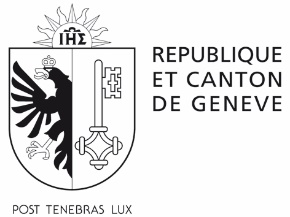 Votation communale en Ville de Genève du 7 mars 2021Service des votations et élections	 25, route des Acacias      tél. 022 546 52 00       votations-elections@etat.ge.ch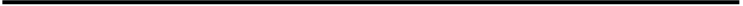 DELAI DE DEPOT : Cette prise de position doit être déposée, en mains propres au service des votations et élections, par le mandataire ou son remplaçant, au plus tard le lundi 21 décembre 2020 à midi.Prise de positionVotation communale en Ville de Genève du 7 mars 2021Nom de la Prise de Position :      							Signature du mandataire:Les électeurs-trices dont les noms suivent déclarent déposer UNE PRISE DE POSITION portant la dénomination suivante :Cette dénomination ne pourra plus être modifiée après le délai de dépôt.Le/la déposant-e responsable (mandataire) est :M./Mme      Adresse / NPA      Tél.         E-mail      Signature ______________________________Son/sa remplaçant-e est:M./Mme      Adresse / NPA      Tél.         E-mail      Signature ______________________________DEMANDE D’AFFICHAGEPar la présente, nous demandons la réservation gratuite de panneaux d'affichage conformément à l'article 30 de la loi sur l'exercice des droits politiques (A 5 05) et l'article 10 du règlement d'application (A 5 05.01).OUI                                           NON  A remplir par le service des votationsRECEPTION :  Date ______________  Heure _____________  N°________  Nb de Signatures ________     Par sa signature,                                                                          le/la mandataire atteste le nombre de signatures déposéesPour le SVE : ___________________             Signature du/de la mandataire : _____________________OUINONSans réponse1Acceptez-vous les délibérations I à III (PR – 1305) du Conseil municipal de la Ville de Genève, du 13 novembre 2019, ouvrant trois crédits d'un montant total brut de 34'130'500 francs destinés à l’aménagement piéton des rues Pierre-Fatio, Aoste, Ami-Lullin, cours et rond-point de Rive, à la réaffectation en zone piétonne des rues du Port, du Prince, Tour-Maîtresse, Robert-Estienne, Ardutius De-Faucigny, Petit-Senn et Louis Duchosal et aux travaux d'assainissement, ainsi que moyennant contrepartie, d’un achat d'actions de la société Parking Clé de Rive SA et l'octroi d'un droit de superficie en faveur de celle-ci pour la construction d'un parking?